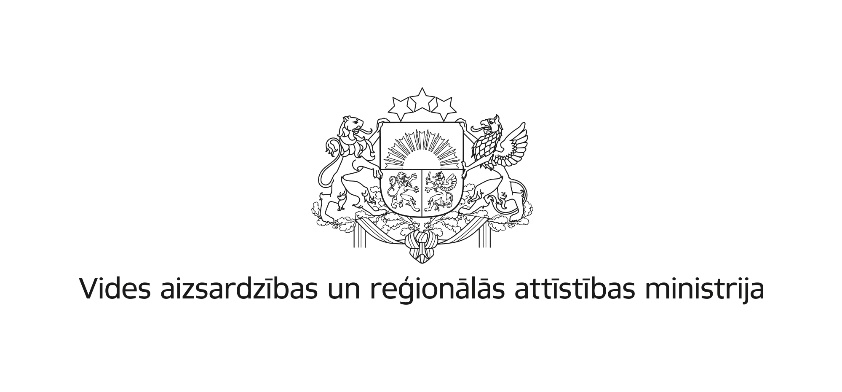 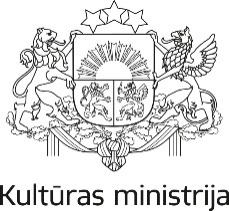 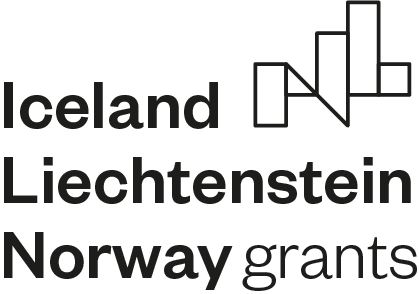 LABĀS PRAKSES IETEIKUMI EIROPAS EKONOMIKAS ZONAS FINANŠU INSTRUMENTA 2014.-2021.GADA PERIODA PROGRAMMAS „VIETĒJĀ ATTĪSTĪBA, NABADZĪBAS MAZINĀŠANA UN KULTŪRAS SADARBĪBA” LĪDZFINANSĒJUMA SAŅĒMĒJIEM UN PROJEKTU PARTNERIEM TIRGUS IZPĒTES VEIKŠANAIIzdoti saskaņā ar Valsts pārvaldes iekārtas likuma 72.panta pirmās daļas 1.punktu unEiropas Ekonomikas zonas finanšu instrumenta un Norvēģijas finanšu instrumenta 2014.—2021.gada perioda vadības likuma 8.panta otrās daļas 2.punktuSatursLai nodrošinātu, ka izmaksas Eiropas Ekonomikas zonas (turpmāk – EEZ) finanšu instrumenta 2014.-2021.gada perioda programmas „Vietējā attīstība, nabadzības mazināšana un kultūras sadarbība” (turpmāk – programma) ietvaros īstenotajos projektos tiek veiktas ievērojot izmaksu lietderības, ekonomiskuma un efektivitātes principu, kā arī publisko iepirkumu tiesisko regulējumu, ir izstrādāti labās prakses ieteikumi EEZ finanšu instrumenta līdzfinansējuma saņēmējiem un projektu partneriem tirgus izpētes veikšanai (turpmāk – vadlīnijas) EEZ finanšu instrumenta 2014.-2021.gada perioda programmas ietvaros.Šīs vadlīnijas ir kā palīgmateriāls pareizai un efektīvai tirgus izpētes veikšanai un līgumcenas noteikšanai iepirkumos, kas veikti pamatojoties uz finansējuma saņēmējiem, kuri:ir pasūtītāji Publisko iepirkumu likuma (turpmāk – PIL) izpratnē, bet kuru plānotā piegādes vai pakalpojuma līgumcena ir no 1 000 euro bez pievienotās vērtības nodokļa (turpmāk – PVN) līdz 9 999,99 euro bez PVN;nav pasūtītāji PIL izpratnē, bet kuru plānoto piegādes vai pakalpojumu līgumcena ir no 1 000 euro bez PVN līdz 69 999,99 euro bez PVN. Vadlīnijās ietverts skaidrojums par iespējamām tirgus izpētes veikšanas metodēm un avotiem, kā arī šo procesu dokumentēšanu, ņemot vērā, ka iepirkumu norisei un ar to saistītajai dokumentācijai ir jābūt trešajām pusēm saprotamai, pārbaudāmai, caurskatāmai un izsekojamai. Šajās vadlīnijās iekļautās prasības izriet no: EEZ finanšu instrumenta komitejas 2016.gada 23.septembrī apstiprināto noteikumu par Eiropas Ekonomikas zonas finanšu instrumenta ieviešanu 2014. – 2021.gadā 8.2.pantā noteiktajiem attiecināmo izmaksu vispārējiem principiem; Eiropas Ekonomikas zonas finanšu instrumenta un Norvēģijas finanšu instrumenta 2014. – 2021.gada perioda vadības likuma 13.panta 1., 2. un 7.punkta nosacījumiem; PIL 2.pantā noteiktā mērķa nodrošināt iepirkuma procedūras atklātumu, piegādātāju brīvu konkurenci un vienlīdzīgu attieksmi pret tiem, un publisko līdzekļu efektīvu uzmantošanu, kā arī PIL 11.panta regulējuma, kas nosaka, ka pasūtītājam ir pienākums noteikt paredzamo līgumcenu, lai izvēlētos atbilstošu iepirkuma procedūras veidu;Ministru kabineta 2017.gada 28.februāra noteikumu Nr.104 “Noteikumi par iepirkuma procedūru un tās piemērošanas kārtību pasūtītāju finansētiem projektiem” (turpmāk – MK noteikumi Nr.104) 6.punkta regulējumu, kurš nosaka paredzamās līgumcenas noteikšanu. Iepirkumu uzraudzības biroja skaidrojums par paredzamās līgumcenas noteikšanas pamatprincipiem, lai izvēlētos atbilstošu iepirkuma procedūru pieejams Iepirkumu uzraudzības biroja mājaslapā adresē: https://www.iub.gov.lv/lv/skaidrojums-paredzamas-ligumcenas-noteiksanas-pamatprincipi.Kontroljautājumi pasūtītājam, lai izvairītos no iepirkumu nepamatotas sadalīšanas pieejami Iepirkumu uzraudzības biroja mājaslapā adresē: https://www.iub.gov.lv/lv/media/1159/download. Iepirkumu uzraudzības biroja ieteikumi pasūtītājiem, sabiedrisko pakalpojumu sniedzējiem, līdzfinansējuma saņēmējiem un projektu partneriem tirgus izpētes veikšanā pieejami mājaslapā adresē: https://www.iub.gov.lv/lv/ieteikumi-pasutitajiem-sabiedrisko-pakalpojumu-sniedzejiem-un-finansejuma-sanemejiem-tirgus-izpetes-veiksana.Tirgus izpētes nodrošināšanā un dokumentēšanā līdzfinansējuma saņēmējs un projekta partneris rīkojas, ievērojot turpmāk minētos soļus. Projekta partneri, kas nav reģistrēti Latvijas Republikā, iepirkumus projektā veic atbilstoši EEZ finanšu instrumenta komitejas 2016.gada 23.septembrī apstiprinātajiem noteikumiem par Eiropas Ekonomikas zonas finanšu instrumenta ieviešanu 2014. – 2021.gadā prasībām un attiecīgajā valstī noteiktajām prasībām iepirkumu veikšanai.I. Līguma slēgšanā piemērojamie normatīvie akti Uzsākot iepirkumu vai līguma slēgšanu, līdzfinansējuma saņēmējs vai projekta partneris izvērtē kādi normatīvie akti piemērojami atbilstoši tā juridiskajam statusam:vai jāpiemēro PIL regulējums un no tā izrietošās prasības;vai MK noteikumu Nr.104 regulējums un no tā izrietošie ierobežojumi līguma slēgšanai un līguma slēgšanas tiesību piešķiršanas kārtībai.II. Iepirkuma priekšmeta aprakstsLīdzfinansējuma saņēmējs vai projekta partneris definē savas vajadzības (kas, kādā daudzumā, ar kādām īpašībām, kādā kvalitātē un kad ir nepieciešams). Tas nozīmē, ka tiek definētas galvenās prasības pakalpojuma vai piegādes līguma izpildei, nosakot līguma priekšmetu, galvenās tehniskās prasības, darba apjomu, termiņu, un citu svarīgu informāciju, kas var ietekmēt paredzamo līgumcenu.III. Tirgus izpēte un tās dokumentēšanaNB! Tirgus izpēti pamatojošie dokumenti ir jāpievieno projekta pārskatam kopā ar citiem izdevumus pamatojošiem dokumentiem. Ja tirgus izpēte jau ir veikta projekta iesnieguma sagatavošanas posmā un tā ir atbilstoši dokumentēta, tad līdzfinansējuma saņēmējs vai projekta partneris izdevumus pamatojošiem dokumentiem var pievienot dokumentāciju, kas apliecina projekta sagatavošanas posmā veikto tirgus izpēti, izņemot gadījumus, kad līdz attiecīgā iepirkuma izsludināšanai vai līguma slēgšanai ir pagājuši vairāk kā 6 (seši) mēneši kopš attiecīgās tirgus izpētes veikšanas. Līdzfinansējuma saņēmējs un projekta partneris ir tiesīgs nedokumentēt tirgus izpēti, ja iepirkuma paredzamā līgumcena nepārsniedz 1000 euro bez PVN (neatkarīgi no tā, vai PVN saskaņā ar projekta īstenošanas nosacījumiem ir attiecināmās vai neattiecināmās izmaksas). Ja iepirkuma paredzamā līgumcena pārsniedz 1000 euro bez PVN, tirgus izpēti jādokumentē, vienlaikus tirgus izpēte varētu netikt dokumentēta gadījumā, ja līdzfinansējuma saņēmējs vai projekta partneris ir secinājis, ka tirgus dalībnieku skaits ir nepietiekams, lai būtu objektīvi iespējams veikt tirgus izpēti, tomēr šādā gadījumā līdzfinansējuma saņēmējam vai projekta partnerim jāspēj sniegt attiecīgu pamatojumu (ja pārbaudes veicējs to šaubu gadījumā ir pieprasījis) par apstākļiem, kādēļ tirgus izpēte nav veikta un līdzfinansējuma saņēmējam vai projekta partnerim jebkurā gadījumā saglabājas pienākums noteikt paredzamo līgumcenu.!Tirgus izpēte un tās dokumentēšana piegāžu un pakalpojumu līgumu gadījumā: Līdzfinansējuma saņēmējs vai projekta partneris apzina iespējamos pakalpojuma sniedzējus vai piegādātājus. Lai nodrošinātu pēc iespējas objektīvāku tirgus izpētes rezultātu, jāsazinās ar vismaz trim iespējamajiem pakalpojumu sniedzējiem vai piegādātājiem, kuri atbilst izvirzītajām kvalifikācijas prasībām.Ja nav iespējams iegūt informāciju no vismaz trim piegādātājiem vai pakalpojuma sniedzējiem un ja nepieciešamajam pakalpojumam vai piegādei ir īpašs raksturs un to sniedz viens vai divi pakalpojuma sniedzēji, vai piegādātāji, līdzfinansējuma saņēmējs vai projekta partneris sniedz attiecīgu pamatojumu, aprakstot minētā pakalpojuma vai piegādes īpašo raksturu un cenu, kā arī norāda konkrētus pakalpojuma sniedzējus vai piegādātājus. Tirgus izpēte var tikt veikta dažādos veidos, piemēram, sarakstes veidā, nosūtot e-pastus potenciālajiem pakalpojuma sniedzējiem vai piegādātājiem, telefoniski vai analizējot informāciju to mājas lapās, vai arī pamatojoties uz ekspertu atzinumiem, u.tml. Tirgus izpētes un tās dokumentēšanas metodes norādītas 1.tabulā. Līdzfinansējuma saņēmējs vai projekta partneris izvēlas vispiemērotāko metodi attiecīgajā situācijā.1.tabula: Tirgus izpētes un dokumentēšanas metodes, piemēri:Ja tirgus izpēte tiek veikta rakstiski, telefoniski vai klātienē, lai piegādātāja vai pakalpojuma sniedzēja piedāvātā cena būtu ticama, nepieciešams informēt potenciālo piegādātāju vai pakalpojuma sniedzēju par būtiskajiem līguma nosacījumiem, kas var ietekmēt paredzamo līgumcenu, un informēšanas faktam jābūt dokumentāli pierādāmam.Papildus tam, tiek rekomendēts tirgus izpētes dokumentēšanai izmantot tabulu, kas pievienota šo vadlīniju pielikumā.IV. Līguma slēgšanai piemērojamās iepirkuma procedūras Ņemot vērā potenciālo pakalpojuma sniedzēju un piegādātāju sniegto informāciju, paredzamo līgumcenu nosaka bez PVN. Līgumcenu nosaka kā plānoto kopējo samaksu par līguma izpildi, ņemot vērā jebkurus iespējamos līguma papildinājumus, kā arī visus saistībā ar līgumu maksājamos nodokļus, izņemot PVN. Atbilstoši paredzamajai līgumcenai nosaka līguma slēgšanai piemērojamo procedūru. 2.tabula: iepirkuma procedūras veids atbilstoši paredzamajai līgumcenai iepirkumiem, kas veikti saskaņā ar PIL3.tabula: iepirkuma procedūras veids atbilstoši paredzamajai līgumcenai iepirkumiem, kas veikti saskaņā noteikumiem par iepirkumu procedūru un tās piemērošanas kārtību pasūtītāja finansētiem projektiem, kas veikti saskaņā ar MK noteikumi Nr.104V. Līguma slēgšana Ja nosakot paredzamo līgumcenu, tā atbilst tabulā norādītajai zemsliekšņa iepirkuma procedūrai, līdzfinansējuma saņēmējs vai projekta partneris var slēgt līgumu bez attiecīgās iepirkuma procedūras veikšanas. Tādā gadījumā ir jāievēro atklātuma, brīvas konkurences un optimāla EEZ finanšu instrumenta līdzekļu izmantošanas principa un publisko iepirkumu regulējošo normatīvo aktu prasību ievērošana. Tirgus izpētes dokumentēšana jānodrošina no 1 000 euro.Vēršam uzmanību, ka līdzfinansējuma saņēmējam un projekta partnerim ir pienākums līguma slēgšanā izvairīties no interešu konflikta, un tas nedrīkst slēgt līgumus ar saistītām personām. Zemsliekšņa iepirkuma gadījumā piegādātāja/pakalpojuma sniedzēja izvēles pamatojumu vēlams norādīt šo vadlīniju pielikumā pievienotajā tabulā.Ja noteiktā paredzamā līgumcena pārsniedz zemsliekšņa iepirkumam noteikto līgumcenas slieksni, līdzfinansējuma saņēmējs vai projekta partneris līgumu var slēgt tikai pēc atbilstoši organizētas iepirkuma procedūras ar tās rezultātā noteikto uzvarētāju. Arī šādā gadījumā ir nepieciešams saglabāt tirgus izpēti apliecinošo dokumentāciju, lai pamatotu attiecīgās iepirkuma procedūras izvēli.Vadlīniju pielikums Nr.1Tirgus izpētes/priekšizpētes dokumentēšana Publisko iepirkumu likuma subjektiemTirgus izpētes ziņojums (veidlapa)______, ___________________(datums)Rezolūcija:* tikai gadījumā, ja pirkums nav iekļauts kalendārā gada iepirkumu plānā! Pielikumā pievieno visus dokumentus, kas attiecas uz līguma priekšmetu un veikto tirgus izpēti (uzaicinājumi iesniegt piedāvājumus, iesniegtie piedāvājumi, interviju veidlapas utml.)Vadlīniju pielikums Nr.2Tirgus izpētes/priekšizpētes dokumentēšana Ministru kabineta 28.02.2017. noteikumu Nr.104 “Noteikumi par iepirkuma procedūru un tās piemērošanas kārtību pasūtītāja finansētiem projektiem” subjektiemTirgus izpētes ziņojumsRīgā, ___________________(datums)Lai izvairītos no negodīgas konkurences riskiem, līdzfinansējuma saņēmējs un projekta partneris var lūgt piedāvājuma iesniedzējam iesniegt apliecinājumu par neatkarīgi izstrādātu piedāvājumu.! Pielikumā pievieno visus dokumentus, kas attiecas uz līguma priekšmetu un veikto tirgus izpēti (uzaicinājumi iesniegt piedāvājumus, iesniegtie piedāvājumi, interviju veidlapas utml.)Vadlīniju pielikums Nr.3Apliecinājuma paraugsPielikums Nr.___iepirkumamNr.____________________________________/Pasūtītāja nosaukums/Apliecinājums par neatkarīgi izstrādātu piedāvājumuAr šo, sniedzot izsmeļošu un patiesu informāciju, ________________________Pretendenta/kandidāta nosaukums, reģ. Nr.(turpmāk – Pretendents) attiecībā uz konkrēto iepirkuma procedūru apliecina, ka1. Pretendents ir iepazinies un piekrīt šī apliecinājuma saturam.2. Pretendents apzinās savu pienākumu šajā apliecinājumā norādīt pilnīgu, izsmeļošu un patiesu informāciju.3. Pretendents ir pilnvarojis katru personu, kuras paraksts atrodas uz iepirkuma piedāvājuma, parakstīt šo apliecinājumu Pretendenta vārdā.4. Pretendents informē, ka (pēc vajadzības, atzīmējiet vienu no turpmāk minētajiem):5. Pretendentam, izņemot gadījumu, kad pretendents šādu saziņu ir paziņojis saskaņā ar šī apliecinājuma 4.2. apakšpunktu, ne ar vienu konkurentu nav bijusi saziņa attiecībā uz:5.1. cenām;5.2. cenas aprēķināšanas metodēm, faktoriem (apstākļiem) vai formulām;5.3. nodomu vai lēmumu piedalīties vai nepiedalīties iepirkumā (iesniegt vai neiesniegt piedāvājumu); vai5.4. tādu piedāvājuma iesniegšanu, kas neatbilst iepirkuma prasībām; 5.5. kvalitāti, apjomu, specifikāciju, izpildes, piegādes vai citiem nosacījumiem, kas risināmi neatkarīgi no konkurentiem, tiem produktiem vai pakalpojumiem, uz ko attiecas šis iepirkums.6. Pretendents nav apzināti, tieši vai netieši atklājis un neatklās piedāvājuma noteikumus nevienam konkurentam pirms oficiālā piedāvājumu atvēršanas datuma un laika vai līguma slēgšanas tiesību piešķiršanas, vai arī tas ir īpaši atklāts saskaņā šī apliecinājuma ar 4.2. apakšpunktu.7. Pretendents apzinās, ka Konkurences likumā noteikta atbildība par aizliegtām vienošanām, paredzot naudas sodu līdz 10% apmēram no pārkāpēja pēdējā finanšu gada neto apgrozījuma, un Publisko iepirkumu likums paredz uz 12 mēnešiem izslēgt pretendentu no dalības iepirkuma procedūrā. Izņēmums ir gadījumi, kad kompetentā konkurences iestāde, konstatējot konkurences tiesību pārkāpumu, ir atbrīvojusi pretendentu, kurš iecietības programmas ietvaros ir sadarbojies ar to, no naudas soda vai naudas sodu samazinājusi.Datums______________(Piezīme: Pretendents atbilstoši situācijai aizpilda tukšās vietas šajā formā, kā arī aizpilda pielikumu vai izmanto to kā apliecinājuma paraugu.)Informācija par Pretendenta saziņu ar konkurentiem saistībā ar konkrēto iepirkumuDatums______________Ievads ……………………………………………………………3I. Līguma slēgšanā piemērojamie normatīvie akti ………………4II. Iepirkuma priekšmeta apraksts ………...………………...…..4III. Tirgus izpēte un tās dokumentēšana …………………..…….5IV. Līguma slēgšanai piemērojamās iepirkuma procedūras …….7V. Līguma slēgšana ……………………………………………..8Nr.p.k.Tirgus izpētes metodeDokumentēšana1.Sarakste (jebkādā formā) ar vismaz trim piegādātājiem (kuriem ir tāda kvalifikācija, kas pēc iespējas līdzinās tai kvalifikācijai, ko Pasūtītājs ir paredzējis izvirzīt pretendentam iepirkuma ietvaros), lūdzot sniegt informatīvu piedāvājumu par iespējamajām izmaksām, vienlaikus norādot, kādā veidā un termiņā Pasūtītājs vēlas saņemt informatīvo piedāvājumu.Jāsaglabā izsūtītās vēstules (t.sk. e-pasti, sarakste papīra formā) un saņemtie piedāvājumi. Lai piegādātāja norādītā cena būtu ticama, līdzfinansējuma saņēmējam vai projekta partnerim (atkarībā no līguma veida un specifikas) nepieciešams rakstiski informēt piegādātāju par būtiskajiem līguma nosacījumiem, kā arī sniegt piegādātājiem pēc iespējas sīkāku informāciju par iepirkuma priekšmeta tehniskajām prasībām.Tādu ekspertu, lektoru u.tml. kapacitātes pakalpojumu iepirkumos, kur iepirkuma priekšmets ir specifisks un grūti salīdzināms, nosakot paredzamo līgumcenu, līdzfinansējuma saņēmējs vai projekta partneris var lūgt norādīt pakalpojuma stundas likmi.2.Telefoniski, apzinot iespējamos piegādātājus vai pakalpojuma sniedzējus un aptaujājot tos, sniedzot piegādātājam informāciju par būtiskajiem līguma nosacījumiem Jādokumentē notikušās sarunas. Vēlams izveidot anketu ar jautājumiem, kurus uzdod visiem potenciālajiem piegādātājiem vai pakalpojuma sniedzējiem un sarunas laikā pierakstīt saņemtās atbildes uz katru no jautājumiem, kā arī reģistrē telefonsarunas laiku. 3.Potenciālo piegādātāju vai pakalpojuma sniedzēju aptauja klātienē Jādokumentē notikušās sarunas. Vēlams sastādīt protokolu vai citu dokumentu brīvā formā, kur redzams tikšanās laiks, potenciālais piegādātājs vai pakalpojuma sniedzējs un piedāvātā cena. 4.Potenciālo piegādātāju vai pakalpojuma sniedzēju mājas lapu izpēte internetā Jāsaglabā izdruka no potenciālā piegādātāja vai pakalpojuma sniedzēja mājas lapas un saite uz mājas lapu. Jābūt redzamam izdrukas datumam. 5.Brošūru, katalogu, bukletu u.c. dokumentu izpēte. Jāsaglabā brošūras, katalogi, bukleti vai citi dokumenti, kuros ietveri piegādātāju vai pakalpojuma sniedzēju piedāvājumi. 6.Eksperta slēdziens vai atzinums par iespējamām izmaksām. Tāpat, ņemot vērā konkrētā iepirkuma sarežģītību, vērtējams jautājums par dažādu specializācijas jomu ekspertu iesaisti.Jāsaglabā eksperta parakstīts slēdziens vai atzinums, kurā redzams eksperta vārds, uzvārds, amats, un, ja attiecināms, cita būtiska informācija, piemēram, sertifikāta numurs.7.Tiešsaistes aptauja, paredzot noteiktu aizpildīšanas laiku, kas izveidota un nosūtīta piegādātājiem, ņemot vērā konkrēto vajadzību.Jāsaglabā sniegto atbilžu izdrukas.Līgumcena (bez PVN) publisku piegādes līgumu vai publisku pakalpojumu līgumu gadījumāProcedūraLīdz 9 999,99 euroZemsliekšņa iepirkums No 10 000 līdz 41 999,99 euroPIL 9. panta regulējumsNo 42 000 euro un PIL 2.pielikumā minētie pakalpojumiPIL 10.pantā noteiktajā kārtībā42 000 euro un vairāk PIL 8.panta pirmajā daļā minētās iepirkuma procedūrasLīgumcena (bez PVN) piegādes līgumu vai pakalpojumu līgumu gadījumāProcedūraLīdz 69 999,99 euro Zemsliekšņa iepirkums 70 000 euro un vairāk MK noteikumu Nr.104 regulējumsJa līdzfinansējuma saņēmējs vai projekta partneris nav pasūtītājs Publisko iepirkumu likuma izpratnē, bet no programmas līdzfinansējuma ir plānots segt 50 % vai vairāk no projekta attiecināmajām izmaksām un paredzamā līgumcena bez PVN ir vienāda ar Ministru kabineta noteikto līgumcenas robežvērtību, ar kuru sākot nepieciešams publicēt paziņojumu par iepirkumu Eiropas Savienības Oficiālajā Vēstnesī, vai pārsniedz to Iepirkumu veic PIL noteiktajā kārtībāAtbildīgais darbinieks(vārds, uzvārds, amats)(vārds, uzvārds, amats)(vārds, uzvārds, amats)(vārds, uzvārds, amats)Iepirkuma priekšmets(Nosaukums, apjoms, izpildes termiņš)(Nosaukums, apjoms, izpildes termiņš)(Nosaukums, apjoms, izpildes termiņš)(Nosaukums, apjoms, izpildes termiņš)Apzināti sekojošu piegādātāju piedāvājumi:Piegādātāja nosaukumsApzināti sekojošu piegādātāju piedāvājumi:Reģ.Nr.Apzināti sekojošu piegādātāju piedāvājumi:Piedāvātā līgumcena EUR bez PVNTirgus izpēte veikta, izmantojot šādas metodes (atzīmē izmantotās metodes)Informācija iegūta piegādātāja mājas lapā☐☐☐Tirgus izpēte veikta, izmantojot šādas metodes (atzīmē izmantotās metodes)Informācija iegūta sazinoties telefoniski☐☐☐Tirgus izpēte veikta, izmantojot šādas metodes (atzīmē izmantotās metodes)Piedāvājums saņemts e-pastā ☐☐☐Tirgus izpēte veikta, izmantojot šādas metodes (atzīmē izmantotās metodes)Piedāvājums iesniegts drukātā veidā☐☐☐Tirgus izpēte veikta, izmantojot šādas metodes (atzīmē izmantotās metodes)Cits veids☐☐☐Priekšlikums līgumu slēgt ar piegādātājuNosaukums: ____________________________Reģ.Nr. ________________________________Piedāvātā līgumcena ___________________ EUR bez PVNNosaukums: ____________________________Reģ.Nr. ________________________________Piedāvātā līgumcena ___________________ EUR bez PVNNosaukums: ____________________________Reģ.Nr. ________________________________Piedāvātā līgumcena ___________________ EUR bez PVNNosaukums: ____________________________Reģ.Nr. ________________________________Piedāvātā līgumcena ___________________ EUR bez PVNPamatojums piedāvājuma izvēlei(ja pēc iepirkumu plāna iepirkumu procedūra nav jāpiemēro)Iepirkuma plāna pozīcijas Nr.Pamatojums iepirkuma nepieciešamībai, ja nav iekļauts kalendārā gada iepirkumu plānā:Pamatojums iepirkuma nepieciešamībai, ja nav iekļauts kalendārā gada iepirkumu plānā:Pamatojums iepirkuma nepieciešamībai, ja nav iekļauts kalendārā gada iepirkumu plānā:Pamatojums iepirkuma nepieciešamībai, ja nav iekļauts kalendārā gada iepirkumu plānā:Pamatojums iepirkuma nepieciešamībai, ja nav iekļauts kalendārā gada iepirkumu plānā:Atbildīgā darbinieka parakstsApliecinu, ka man nav tādu apstākļu, kuru dēļ varētu uzskatīt, ka es esmu ieinteresēts konkrēta pretendenta izvēlē vai darbībā vai ka es būtu saistīts ar kādu no tiem PIL 25.panta pirmās vai otrās daļas izpratnē. Apliecinu, ka gadījumā, ja Iepirkuma procedūras gaitā radīsies tādi apstākļu, kuru dēļ rastos interešu konflikta risks, nekavējoties pārtraukšu pildīt darba pienākumus konkrētā iepirkumu procedūrā un par to ziņošu atbildīgajām Pasūtītāja amatpersonām.Apliecinu, ka man nav tādu apstākļu, kuru dēļ varētu uzskatīt, ka es esmu ieinteresēts konkrēta pretendenta izvēlē vai darbībā vai ka es būtu saistīts ar kādu no tiem PIL 25.panta pirmās vai otrās daļas izpratnē. Apliecinu, ka gadījumā, ja Iepirkuma procedūras gaitā radīsies tādi apstākļu, kuru dēļ rastos interešu konflikta risks, nekavējoties pārtraukšu pildīt darba pienākumus konkrētā iepirkumu procedūrā un par to ziņošu atbildīgajām Pasūtītāja amatpersonām.Apliecinu, ka man nav tādu apstākļu, kuru dēļ varētu uzskatīt, ka es esmu ieinteresēts konkrēta pretendenta izvēlē vai darbībā vai ka es būtu saistīts ar kādu no tiem PIL 25.panta pirmās vai otrās daļas izpratnē. Apliecinu, ka gadījumā, ja Iepirkuma procedūras gaitā radīsies tādi apstākļu, kuru dēļ rastos interešu konflikta risks, nekavējoties pārtraukšu pildīt darba pienākumus konkrētā iepirkumu procedūrā un par to ziņošu atbildīgajām Pasūtītāja amatpersonām.(Paraksts)Atbildīgā darbinieka parakstsApliecinu, ka man nav tādu apstākļu, kuru dēļ varētu uzskatīt, ka es esmu ieinteresēts konkrēta pretendenta izvēlē vai darbībā vai ka es būtu saistīts ar kādu no tiem PIL 25.panta pirmās vai otrās daļas izpratnē. Apliecinu, ka gadījumā, ja Iepirkuma procedūras gaitā radīsies tādi apstākļu, kuru dēļ rastos interešu konflikta risks, nekavējoties pārtraukšu pildīt darba pienākumus konkrētā iepirkumu procedūrā un par to ziņošu atbildīgajām Pasūtītāja amatpersonām.Apliecinu, ka man nav tādu apstākļu, kuru dēļ varētu uzskatīt, ka es esmu ieinteresēts konkrēta pretendenta izvēlē vai darbībā vai ka es būtu saistīts ar kādu no tiem PIL 25.panta pirmās vai otrās daļas izpratnē. Apliecinu, ka gadījumā, ja Iepirkuma procedūras gaitā radīsies tādi apstākļu, kuru dēļ rastos interešu konflikta risks, nekavējoties pārtraukšu pildīt darba pienākumus konkrētā iepirkumu procedūrā un par to ziņošu atbildīgajām Pasūtītāja amatpersonām.Apliecinu, ka man nav tādu apstākļu, kuru dēļ varētu uzskatīt, ka es esmu ieinteresēts konkrēta pretendenta izvēlē vai darbībā vai ka es būtu saistīts ar kādu no tiem PIL 25.panta pirmās vai otrās daļas izpratnē. Apliecinu, ka gadījumā, ja Iepirkuma procedūras gaitā radīsies tādi apstākļu, kuru dēļ rastos interešu konflikta risks, nekavējoties pārtraukšu pildīt darba pienākumus konkrētā iepirkumu procedūrā un par to ziņošu atbildīgajām Pasūtītāja amatpersonām.(Datums)Nr. p.k.LēmumsDatumsParaksts1Struktūrvienības vadītājs2Iepirkumu komisijas priekšsēdētājs3Iestādes vadītājs*4Iepirkumu speciālistsIepirkuma priekšmets(Nosaukums, apjoms, izpildes termiņš)(Nosaukums, apjoms, izpildes termiņš)(Nosaukums, apjoms, izpildes termiņš)(Nosaukums, apjoms, izpildes termiņš)Apzināti sekojošu piegādātāju piedāvājumi:Piegādātāja nosaukumsApzināti sekojošu piegādātāju piedāvājumi:Reģ.Nr.Apzināti sekojošu piegādātāju piedāvājumi:Piedāvātā līgumcena EUR bez PVNTirgus izpēte veikta, izmantojot šādas metodes (atzīmē izmantotās metodes)Informācija iegūta piegādātāja mājas lapā☐☐☐Tirgus izpēte veikta, izmantojot šādas metodes (atzīmē izmantotās metodes)Informācija iegūta sazinoties telefoniski☐☐☐Tirgus izpēte veikta, izmantojot šādas metodes (atzīmē izmantotās metodes)Piedāvājums saņemts e-pastā ☐☐☐Tirgus izpēte veikta, izmantojot šādas metodes (atzīmē izmantotās metodes)Piedāvājums iesniegts drukātā veidā☐☐☐Tirgus izpēte veikta, izmantojot šādas metodes (atzīmē izmantotās metodes)Cits veids☐☐☐Izvēlētais piegādātājsNosaukums: ____________________________Reģ.Nr. ________________________________Piedāvātā līgumcena ___________________ EUR bez PVNNosaukums: ____________________________Reģ.Nr. ________________________________Piedāvātā līgumcena ___________________ EUR bez PVNNosaukums: ____________________________Reģ.Nr. ________________________________Piedāvātā līgumcena ___________________ EUR bez PVNNosaukums: ____________________________Reģ.Nr. ________________________________Piedāvātā līgumcena ___________________ EUR bez PVNPamatojums piedāvājuma izvēleiNr. p.k.Komisijas loceklisApliecinājumsDatums/ Paraksts1Apliecinu, ka man nav tādu apstākļu, kuru dēļ varētu uzskatīt, ka es esmu ieinteresēts konkrēta piegādātāja izvēlē vai darbībā vai ka es būtu saistīts ar kādu no tiem, neatrodos interešu konfliktā MK 28.02.2017. Noteikumu Nr.104 12. punkta izpratnē, kā arī līguma izpildes laikā apņemos nenonākt interešu konfliktā ar minēto piegādātāju. Apliecinu, ka gadījumā, ja iepirkuma procedūras gaitā radīsies tādi apstākļu, kuru dēļ rastos interešu konflikta risks, nekavējoties pārtraukšu pildīt darba pienākumus konkrētā iepirkumu procedūrā un par to ziņošu atbildīgajām Pasūtītāja amatpersonām.2Apliecinu, ka man nav tādu apstākļu, kuru dēļ varētu uzskatīt, ka es esmu ieinteresēts konkrēta piegādātāja izvēlē vai darbībā vai ka es būtu saistīts ar kādu no tiem, neatrodos interešu konfliktā MK 28.02.2017. Noteikumu Nr.104 12. punkta izpratnē, kā arī līguma izpildes laikā apņemos nenonākt interešu konfliktā ar minēto piegādātāju. Apliecinu, ka gadījumā, ja iepirkuma procedūras gaitā radīsies tādi apstākļu, kuru dēļ rastos interešu konflikta risks, nekavējoties pārtraukšu pildīt darba pienākumus konkrētā iepirkumu procedūrā un par to ziņošu atbildīgajām Pasūtītāja amatpersonām.3Apliecinu, ka man nav tādu apstākļu, kuru dēļ varētu uzskatīt, ka es esmu ieinteresēts konkrēta piegādātāja izvēlē vai darbībā vai ka es būtu saistīts ar kādu no tiem, neatrodos interešu konfliktā MK 28.02.2017. Noteikumu Nr.104 12. punkta izpratnē, kā arī līguma izpildes laikā apņemos nenonākt interešu konfliktā ar minēto piegādātāju. Apliecinu, ka gadījumā, ja iepirkuma procedūras gaitā radīsies tādi apstākļu, kuru dēļ rastos interešu konflikta risks, nekavējoties pārtraukšu pildīt darba pienākumus konkrētā iepirkumu procedūrā un par to ziņošu atbildīgajām Pasūtītāja amatpersonām.☐4.1. ir iesniedzis piedāvājumu neatkarīgi no konkurentiem un bez konsultācijām, līgumiem vai vienošanām, vai cita veida saziņas ar konkurentiem;☐4.2. tam ir bijušas konsultācijas, līgumi, vienošanās vai cita veida saziņa ar vienu vai vairākiem konkurentiem saistībā ar šo iepirkumu, un tādēļ Pretendents šī apliecinājuma Pielikumā atklāj izsmeļošu un patiesu informāciju par to, ieskaitot konkurentu nosaukumus un šādas saziņas mērķi, raksturu un saturu.ParakstsNr.Uzņēmums – konkurents, ar kuru ir bijusi saziņaSaziņas veids, mērķis, raksturs un saturs[Komersanta nosaukums, reģ. Nr.]Paraksts